I – Identificação da Entidade Formadora1.1 - Denominação social:       1.2 - NIPC:        1.3 - Endereço:          Localidade:         Código Postal:      -    1.4 - Telefone(s): (     )       Fax: (     )            1.5 – Responsável:      , Telef.: (     )                        II – Identificação da Entidade Formadora2.1 - Denominação social:       2.2 - NIPC:      2.3 - Endereço:          Localidade:         Código Postal:      -    2.4 - Telefone(s): (     )       Fax: (     )            2.5 –Responsável pela formação: 	2.5.1 Nome:        Telefone: (     )         Email:           2.6 – Acreditação (aplicável apenas às entidades certificadas): 	2.6.1 – Datas previstas de início  :      -    -    e de conclusão 1 :      -    -   2.6.2 - Domínios de intervenção:      III – Identificação da Formação Modular3.1 – Duração da formação modular (horas):      3.2 – Datas previstas de início  :      -    -    e de conclusão 2 :      -    -   3.3 – Regime de funcionamento:      IV – Enquadramento da Oferta Formativa:4.1 - Contextualização do projeto  (Fundamentação e objetivos do percurso):4.2 – Parceiros Envolvidos na formação modular e tipo de participação:V - Plano curricular Desenho Curricular:Observações relativas à distribuição da carga horária nas componentes do currículo:VI – Identificação dos formandos6.1 -Identificação dos Formandos:VII – Identificação dos Professores / Formadores7.1 – Identificação dos Professores / Formadores7.2 – Identificação de outros Técnicos envolvidos:VIII– Identificação do mediador8.1 – Nome               8.2 – Habilitações Académicas e Profissionais:          8.3 - Indicação se possui experiência em Educação e Formação de Adultos:IX – Enquadramento da Oferta Formativa9.1– Metodologias e Estratégias de Avaliação dos Formandos:9.2– Metodologias de avaliação da Formação:     ,    de       de     (Assinatura do Responsável da Entidade Formadora)X – ParecerParecer do Conselho Regional de Acompanhamento de Educação e Formação: XI – Autorização de FuncionamentoDespacho da Direção Regional de Educação ou do Instituto para a Qualificação, IP –RAM.   (Assinatura do Diretor Regional/ Presidente do IP - RAM)_______________________________________________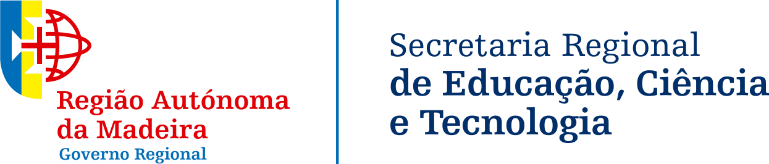 Proposta de Autorização de Funcionamento das Formações Modulares Certificadas(FMC)Portaria n.º 66/2022, de 1 de fevereiro adaptada à RAM pela Portaria nº 477/2022, de 22 de agostoCOMPONENTES DE FORMAÇÃOÁREAS DE COMPETÊNCIA CHAVEÁREAS DE COMPETÊNCIA CHAVEUNIDADES DE COMPETÊNCIA (UC) / UNIDADES DE FORMAÇÃO DE CURTA DURAÇÃO (UFCD)UNIDADES DE COMPETÊNCIA (UC) / UNIDADES DE FORMAÇÃO DE CURTA DURAÇÃO (UFCD)UNIDADES DE COMPETÊNCIA (UC) / UNIDADES DE FORMAÇÃO DE CURTA DURAÇÃO (UFCD)UNIDADES DE COMPETÊNCIA (UC) / UNIDADES DE FORMAÇÃO DE CURTA DURAÇÃO (UFCD)UNIDADES DE COMPETÊNCIA (UC) / UNIDADES DE FORMAÇÃO DE CURTA DURAÇÃO (UFCD)UNIDADES DE COMPETÊNCIA (UC) / UNIDADES DE FORMAÇÃO DE CURTA DURAÇÃO (UFCD)UNIDADES DE COMPETÊNCIA (UC) / UNIDADES DE FORMAÇÃO DE CURTA DURAÇÃO (UFCD)UNIDADES DE COMPETÊNCIA (UC) / UNIDADES DE FORMAÇÃO DE CURTA DURAÇÃO (UFCD)CARGA HORÁRIAFORMAÇÃO DE BASEFORMAÇÃO DE BASEFORMAÇÃO DE BASEFORMAÇÃO DE BASEFORMAÇÃO DE BASEFORMAÇÃO DE BASEFORMAÇÃO DE BASEFORMAÇÃO DE BASEFORMAÇÃO DE BASEIdentificar a Língua estrangeira e o N ível (Iniciação e/ou desenvolvimento):      Identificar a Língua estrangeira e o N ível (Iniciação e/ou desenvolvimento):      Identificar a Língua estrangeira e o N ível (Iniciação e/ou desenvolvimento):      Identificar a Língua estrangeira e o N ível (Iniciação e/ou desenvolvimento):      Identificar a Língua estrangeira e o N ível (Iniciação e/ou desenvolvimento):      Identificar a Língua estrangeira e o N ível (Iniciação e/ou desenvolvimento):      Identificar a Língua estrangeira e o N ível (Iniciação e/ou desenvolvimento):      Identificar a Língua estrangeira e o N ível (Iniciação e/ou desenvolvimento):      Identificar a Língua estrangeira e o N ível (Iniciação e/ou desenvolvimento):      Identificar a Língua estrangeira e o N ível (Iniciação e/ou desenvolvimento):      Identificar a Língua estrangeira e o N ível (Iniciação e/ou desenvolvimento):      OMPONENTES DE FORMAÇÃOCódigo N.ºUNIDADES DE FORMAÇÃO DE CURTA DURAÇÃO (UFCD)UNIDADES DE FORMAÇÃO DE CURTA DURAÇÃO (UFCD)UNIDADES DE FORMAÇÃO DE CURTA DURAÇÃO (UFCD)UNIDADES DE FORMAÇÃO DE CURTA DURAÇÃO (UFCD)UNIDADES DE FORMAÇÃO DE CURTA DURAÇÃO (UFCD)UNIDADES DE FORMAÇÃO DE CURTA DURAÇÃO (UFCD)UNIDADES DE FORMAÇÃO DE CURTA DURAÇÃO (UFCD)UNIDADES DE FORMAÇÃO DE CURTA DURAÇÃO (UFCD)CARGA HORÁRIAFORMAÇÃO TECNOLÓGICAFORMAÇÃO TECNOLÓGICAFORMAÇÃO TECNOLÓGICAFORMAÇÃO TECNOLÓGICAFORMAÇÃO TECNOLÓGICAFORMAÇÃO TECNOLÓGICAFORMAÇÃO TECNOLÓGICAFORMAÇÃO TECNOLÓGICAFORMAÇÃO TECNOLÓGICAFORMAÇÃO TECNOLÓGICAFORMAÇÃO TECNOLÓGICAFORMAÇÃO TECNOLÓGICAFORMAÇÃO TECNOLÓGICAFORMAÇÃO TECNOLÓGICAFORMAÇÃO TECNOLÓGICAFORMAÇÃO TECNOLÓGICAFORMAÇÃO TECNOLÓGICACARGA HORÁRIAFORMAÇÃO EM CONTEXTO DE TRABALHOFORMAÇÃO EM CONTEXTO DE TRABALHOFORMAÇÃO EM CONTEXTO DE TRABALHOFORMAÇÃO EM CONTEXTO DE TRABALHOFORMAÇÃO EM CONTEXTO DE TRABALHOFORMAÇÃO EM CONTEXTO DE TRABALHOFORMAÇÃO EM CONTEXTO DE TRABALHOFORMAÇÃO EM CONTEXTO DE TRABALHOFORMAÇÃO EM CONTEXTO DE TRABALHOFORMAÇÃO EM CONTEXTO DE TRABALHOFORMAÇÃO EM CONTEXTO DE TRABALHOAPRENDER COM AUTONOMIA / PORTEFÓLIO REFLEXIVO DE APRENDIZAGENSAPRENDER COM AUTONOMIA / PORTEFÓLIO REFLEXIVO DE APRENDIZAGENSAPRENDER COM AUTONOMIA / PORTEFÓLIO REFLEXIVO DE APRENDIZAGENSAPRENDER COM AUTONOMIA / PORTEFÓLIO REFLEXIVO DE APRENDIZAGENSAPRENDER COM AUTONOMIA / PORTEFÓLIO REFLEXIVO DE APRENDIZAGENSAPRENDER COM AUTONOMIA / PORTEFÓLIO REFLEXIVO DE APRENDIZAGENSAPRENDER COM AUTONOMIA / PORTEFÓLIO REFLEXIVO DE APRENDIZAGENSAPRENDER COM AUTONOMIA / PORTEFÓLIO REFLEXIVO DE APRENDIZAGENSAPRENDER COM AUTONOMIA / PORTEFÓLIO REFLEXIVO DE APRENDIZAGENSAPRENDER COM AUTONOMIA / PORTEFÓLIO REFLEXIVO DE APRENDIZAGENSAPRENDER COM AUTONOMIA / PORTEFÓLIO REFLEXIVO DE APRENDIZAGENSNOMEData de NascimentoNível de Escolaridade à entrada do Curso EFASituação ProfissionalN.º B.I. / CC Realizou previamente um processo de RVCC num CNO     /    /        /    /        /    /        /    /        /    /        /    /        /    /        /    /        /    /        /    /        /    /        /    /        /    /        /    /        /    /        /    /        /    /        /    /        /    /        /    /        /    /        /    /        /    /        /    /        /    /   NOME DOS PROFESSORES / FORMADORESNOME DOS PROFESSORES / FORMADORESNOME DOS PROFESSORES / FORMADORESÁrea de Competência Chave / Formação ProfissionalUC ou UFCDHabilitações Académicas e Profissionais (não preencher no caso dos docentes)INTERNOSREGIME DE VINCULAÇÃOEXTERNOSÁrea de Competência Chave / Formação ProfissionalUC ou UFCDHabilitações Académicas e Profissionais (não preencher no caso dos docentes)NOMEÁrea de IntervençãoSituação ProfissionalEntidade de ProveniênciaCarga Horária Semanal